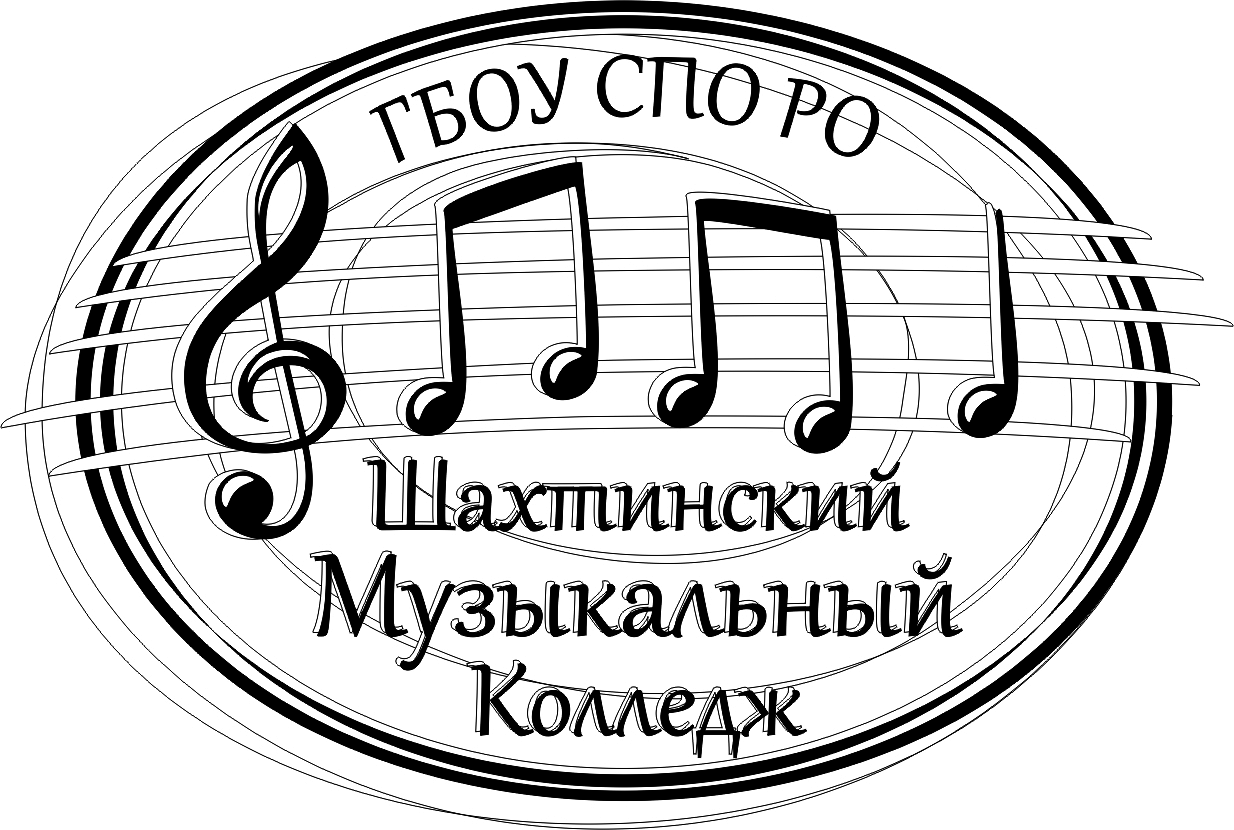 Основная профессиональная образовательная программасреднего профессиональногообразованияпо специальности073403 Сольное и хоровое народное пение  г. Шахты 2012 годМИНИСТЕРСТВО КУЛЬТУРЫ РОСТОВСКОЙ ОБЛАСТИгосударственное бюджетное образовательное учреждениесреднего профессионального образования Ростовской области«ШАХТИНСКИЙ  МУЗЫКАЛЬНЫЙ  КОЛЛЕДЖ»Рабочая образовательная программасреднего профессионального образованияпо специальности073403 Сольное и хоровое народное пение  Форма обучения - очнаяНормативный срок освоения программы - 3 года 10 месяцевФедеральный государственный образовательный стандарт среднего профессионального образования по специальностиутвержден приказом  Минобр науки России  от 28.06.2010 г. № 728, зарегистрированным Минюстом  России  от 11.08.2010 г. № 18118.Материал настоящего издания подготовлен:Н.В. Чемодановой  - заместителем директора по учебной работе ГБОУ СПО РО «Шахтинский музыкальный колледж»;Е.В Михайловой - заместителем директора по воспитательной работе ГБОУ СПО РО «Шахтинский музыкальный колледж»;П.Н. Парахиным - заместителем директора по АХР ГБОУ СПО РО «Шахтинский музыкальный колледж»;Л.П. Степыгиной  - заведующей методическим кабинетом ГБОУ СПО РО «Шахтинский музыкальный колледж»Составитель: Н.В. Чемоданова  - заместитель директора по учебной работе ГБОУ СПО РО «Шахтинский музыкальный колледж».1. Общие положенияОпределение	Основная образовательная программа среднего профессионального образования (ООП СПО) является  системой учебно-методических документов, сформированной на основе федерального государственного образовательного стандарта среднего профессионального образования (ФГОС СПО) по  специальности 073403 Сольное и хоровое народное пение в части:компетентностно - квалификационной характеристики выпускника;содержания и организации образовательного процесса;ресурсного обеспечения реализации основной профессиональной образовательной программы;государственной (итоговой) аттестации выпускников.1.2. Цель разработки ООП СПО по специальности 073403 Сольное и хоровое народное пениеЦелью разработки основной образовательной программы является методическое обеспечение реализации ФГОС СПО  по специальности  073403 Сольное и хоровое народное пение.1.3. Характеристика ОПОП СПО по специальности 073403 Сольное и хоровое народное пениеВ Российской Федерации по данной специальности реализуется основная профессиональная образовательная программа среднего профессионального образования углубленной подготовки, освоение которой позволяет лицу, успешно прошедшему итоговую аттестацию, получить квалификации, соответствующие профилю основной образовательной программы.Нормативный срок, общая трудоемкость освоения основная профессиональная образовательная программа (в часах) для очной формы обучения и соответствующие квалификации приведены в таблице 1: Сроки, трудоемкость освоения ОПОП и квалификации выпускниковТаблица 1При приеме на ОПОП учебное заведение проводит вступительные испытания творческой направленности.2. Характеристика профессиональной деятельности выпускников2.1. Область профессиональной деятельности выпускниковОбласть профессиональной деятельности выпускников: вокальное исполнительство сольное, в составе хора или ансамбля;  музыкальная педагогика в детских школах искусств, детских музыкальных школах, детских хоровых школах и других учреждениях дополнительного образования, общеобразовательных учреждениях, учреждениях СПО; руководство народными коллективами, организация и постановка концертов и прочих сценических выступлений.2.2. Объекты профессиональной деятельности выпускниковОбъектами профессиональной деятельности выпускников являются:музыкальные произведения разных направлений и стилей;музыкальные инструменты;народные коллективы;детские школы искусств, детские музыкальные школы, детские хоровые школы, другие учреждения дополнительного образования, общеобразовательные учреждения, учреждения СПО;образовательные программы, реализуемые в  детских музыкальных школах, детских школах искусств, детских хоровых школах, других учреждениях дополнительного образования, общеобразовательных учреждениях, учреждениях СПО;слушатели и зрители театров и концертных залов;театральные и концертные организации;учреждения культуры, образования;2.3. Виды профессиональной деятельности выпускниковИсполнительская деятельность (репетиционно-концертная деятельность в качестве артиста хора, ансамбля, солиста на различных сценических площадках). 	Педагогическая деятельность (учебно-методическое обеспечение учебного процесса в детских школах искусств, детских музыкальных школах, других учреждениях дополнительного образования, общеобразовательных учреждениях, учреждениях СПО).	Организационная деятельность (руководство народными коллективами, организация и постановка концертов и прочих сценических выступлений).3. Требования к результатам освоения ОПОП На базе приобретенных знаний и умений выпускник должен обладать общими компетенциями,  проявлять способность и готовность:ОК 1. Понимать сущность и социальную значимость своей будущей профессии, проявлять к ней устойчивый интерес.ОК 2. Организовывать собственную деятельность, определять методы и способы выполнения профессиональных задач, оценивать их эффективность и качество.ОК 3. Решать проблемы, оценивать риски и принимать решения в нестандартных ситуациях.ОК 4. Осуществлять поиск, анализ и оценку информации, необходимой для постановки и решения профессиональных задач, профессионального и личностного развития. ОК 5. Использовать информационно-коммуникационные технологии для совершенствования профессиональной деятельности.ОК 6. Работать в коллективе, эффективно общаться с коллегами, руководством.ОК 7. Ставить цели, мотивировать деятельность подчиненных, организовывать и контролировать их работу с принятием на себя ответственности за результат выполнения заданий.ОК 8. Самостоятельно определять задачи профессионального и личностного развития, заниматься самообразованием, осознанно планировать повышение квалификации. ОК 9. Ориентироваться в условиях частой смены технологий в профессиональной деятельности.ОК 10. Исполнять воинскую обязанность, в том числе с применением полученных профессиональных знаний (для юношей).ОК 11. Использовать умения и знания базовых дисциплин федерального компонента среднего (полного) общего образования в профессиональной деятельности.ОК 12.	Использовать умения и знания профильных дисциплин федерального компонента среднего (полного) общего образования в профессиональной деятельности.На базе приобретенных знаний и умений выпускник должен обладать профессиональными компетенциями, соответствующими основным видам профессиональной деятельности:Исполнительская деятельностьПК 1.1. Целостно и грамотно воспринимать и исполнять музыкальные произведения, самостоятельно осваивать сольный, хоровой и ансамблевый репертуар (в соответствии с программными требованиями).ПК 1.2. Осуществлять исполнительскую деятельность и репетиционную работу в  условиях концертной организации в народных хоровых и ансамблевых коллективах.ПК 1.3. Применять в исполнительской деятельности технические средства звукозаписи, вести репетиционную работу и запись в условиях студии.ПК 1.4. Выполнять теоретический и исполнительский анализ музыкального произведения, применять базовые теоретические знания в процессе поиска интерпретаторских решений.ПК 1.5. Систематически работать над совершенствованием исполнительского репертуара.ПК 1.6. Применять базовые знания по физиологии, гигиене певческого голоса для решения музыкально-исполнительских задач.Педагогическая деятельностьПК 2.1. Осуществлять педагогическую и учебно-методическую деятельность в детских школах искусств и детских музыкальных школах, других учреждениях дополнительного образования,  общеобразовательных учреждениях, учреждениях СПО.ПК 2.2. Использовать знания в области психологии и педагогики, специальных и музыкально-теоретических дисциплин в преподавательской деятельности.ПК 2.3. Использовать базовые знания и практический опыт по организации и анализу учебного процесса, методике подготовки и проведения урока в исполнительском классе.ПК 2.4. Осваивать основной учебно-педагогический репертуар.ПК 2.5. Применять классические и современные методы преподавания, вокальных и хоровых дисциплин, анализировать особенности народных исполнительских стилей.ПК 2.6. Использовать индивидуальные методы и приемы работы в исполнительском классе с учетом возрастных, психологических и физиологических особенностей обучающихся.ПК 2.7. Планировать развитие профессиональных умений обучающихся.Организационная деятельностьПК 3.1. Применять базовые знания принципов организации труда с учетом специфики деятельности педагогических и творческих коллективов.ПК 3.2. Исполнять обязанности музыкального руководителя творческого коллектива, включающие организацию репетиционной и концертной работы, планирование и анализ результатов деятельности.ПК 3.3. Использовать базовые нормативно-правовые знания в деятельности специалиста по организационной работе в учреждениях образования и культуры.ПК 3.4. Создавать концертно-тематические программы с учетом специфики восприятия различными возрастными группами слушателей.4. Документы, определяющие содержание и организацию образовательного процесса4.1. Календарный учебный графикКалендарный учебный график  соответствует положениям ФГОС СПО и содержанию учебного плана в части соблюдения продолжительности семестров, промежуточных аттестаций (зачетно-экзаменационных сессий), практик, каникулярного времени Приложение 1). 4.2. Рабочий учебный планРабочий учебный план, составлен по циклам дисциплин, включает базовую и вариативную части, перечень дисциплин, междисциплинарные курсы, их трудоемкость и последовательность изучения, а также разделы практик. При формировании «Вариативной части» учебного плана Колледж руководствовался целями и задачами настоящего ФГОС СПО, также компетенциями выпускника, указанными в ФГОС СПО. (Приложение 2).4.3. Аннотации к  программам учебных дисциплин, практик, МДКАннотации представлены к программам учебных дисциплин, практик и МДК базовой части ФГОС CПО. Аннотации позволяют получить представление о структуре и содержании самих  программ (Приложение 3).5. Ресурсное обеспечение  основной профессиональной образовательной программыОсновная профессиональная образовательная программа обеспечена  учебно-методической документацией и материалами по всем дисциплинам, междисциплинарным курсам, видам практики основной образовательной программы.Внеаудиторная работа обучающихся  сопровождается методическим обеспечением и обоснованием времени, затрачиваемого на ее выполнение. Реализация основной профессиональной образовательной программы  обеспечивается доступом каждого обучающегося к базам данных и библиотечным фондам, формируемым по полному перечню дисциплин, междисциплинарных курсов основной профессиональной образовательной программы. Во время самостоятельной подготовки  обучающиеся  обеспечиваются  доступом к сети интернет. Каждый обучающийся также  обеспечен не менее чем одним учебным печатным и/или электронным изданием по каждой дисциплине профессионального цикла и одним учебно-методическим печатным и/или электронным изданием по каждому междисциплинарному курсу (включая электронные базы периодических изданий).Библиотечный фонд  укомплектован печатными и/или электронными изданиями основной и дополнительной учебной литературы по дисциплинам всех циклов, изданными за последние 5 лет, а также изданиями музыкальных произведений, специальными хрестоматийными изданиями, партитурами, клавирами оперных, хоровых и оркестровых произведений в объеме, соответствующем требованиям ООП.Библиотечный фонд помимо учебной литературы включает официальные, справочно-библиографические и периодические издания в расчете 1–2 экземпляра на каждые 100 обучающихся.Каждому обучающемуся обеспечен доступ к комплектам библиотечного фонда, состоящим не менее чем из 5 наименований отечественных журналов.Колледж предоставляет студентам  возможность оперативного обмена информацией с отечественными образовательными учреждениями, учреждениями и организациями культуры, а также доступ к современным профессиональным базам данных и информационным ресурсам сети интернет.Колледж располагает материально-технической базой, обеспечивающей проведение всех видов занятий, практической, творческой работы обучающихся. Материально-техническая база образовательного учреждения должна соответствовать санитарным и противопожарным правилам и нормам. При выполнении обучающимися практических занятий в качестве обязательного компонента включены практические задания с использованием персональных компьютеров.Минимально необходимый для реализации ООП перечень учебных аудиторий, специализированных кабинетов и материально-технического обеспечения включает в себя следующее:Кабинеты:русского языка и литературы;математики и информатики;истории, географии и обществознания;гуманитарных и социально-экономических дисциплин;мировой художественной культуры;музыкально-теоретических дисциплин;музыкальной литературы;иностранного языка.Учебные классы:для групповых, мелкогрупповых и индивидуальных занятий;для занятий по междисциплинарному курсу «Хоровое и ансамблевое пение» со специализированным оборудованием: рояль, пюпитры, магнитофон, проигрыватель CD и DVD дисков, персональные компьютеры, диапроектор, кинопроектор, видеопроектор, экран;для проведения занятий по междисциплинарному курсу «Дирижирование, чтение хоровых и ансамблевых партитур», учебные аудитории должны быть оснащены двумя роялями и  подставкой для дирижирования;для занятий по междисциплинарному курсу «Областные певческие стили, расшифровка и аранжировка народной песни» со специализированным оборудованием: рояль, магнитофон, проигрыватели, персональные компьютеры.Спортивный комплекс:спортивный зал с тренажерами и спортивным инвентарем;стрелковый тир в любой модификации, включая электронный.Залы:концертный зал от 100 посадочных мест с концертными роялями, пультами и звукотехническим оборудованием; малый концертный зал от 30 посадочных мест с концертными роялями, пультами и звукотехническим оборудованием;	библиотека, читальный зал с выходом в сеть Интернет; помещения для работы со специализированными материалами (фонотека, видеотека, фильмотека, просмотровый видеозал).Учебные аудитории для индивидуальных занятий должны иметь площадь не менее 12 кв.м.	Для проведения занятий по дисциплине «Музыкальная информатика» образовательное учреждение должно располагать специальной аудиторией, оборудованной персональными компьютерами, MIDI-клавиатурами и соответствующим программным обеспечением. При использовании электронных изданий  Колледж  обеспечивает каждого обучающегося рабочим местом в компьютерном классе в соответствии с объемом изучаемых дисциплин.В Колледже обеспечены условия для содержания, своевременного обслуживания и ремонта всех музыкальных инструментов, находящихся на его балансе.Колледж  обеспечен необходимым комплектом лицензионного программного обеспечения.6. Требования к условиям реализации ООП6.1. Требования к вступительным испытаниям абитуриентовПрием на  основную профессиональную программу по специальности 073403 Сольное и хоровое народное пение осуществляется на тот или иной вид при наличии у абитуриента документа об основном общем образовании или документа об образовании более высокого уровня (среднем (полном) общем образовании, среднем профессиональном образовании или высшем профессиональном образовании).При приеме абитуриентов на подготовку по данной образовательной программе Колледж проводит вступительные испытания творческой профессиональной направленности. Перечень вступительных испытаний творческой направленности включает задания, позволяющие определить уровень подготовленности абитуриента в области хорового и сольного пения, музыкально-теоретической области.Прием на ОПОП по специальности 073403 Сольное и хоровое народное пение  осуществляется при условии владения абитуриентом объемом знаний и умений в соответствии с требованиями к выпускникам детских школ искусств, детских музыкальных школ, детских хоровых школ.При приеме на данную специальность Колледж проводит следующие вступительные испытания творческой направленности:исполнение вокальной программы; собеседование;сольфеджио.Требования к содержанию и объему вступительных испытаний определяются Колледжем самостоятельно.	Примерный уровень требований вступительных испытаний творческой направленности по видам:Сольное народное пениеИсполнение вокальной программы.Поступающий должен исполнить две контрастные песни (одна без сопровождения). Поощряется исполнение программы в народном костюме, использование элементов народного танца и игра на народных инструментах (ложки, трещотки и т. п.). Примерный список произведений:Русская народная песня с сопровождением «Зачем солнце рано встало»;Русская народная песня без сопровождения «Лучинушка», плач «Не пой, соловушко»;Русская народная песня «Я на горку шла»;Музыка Г.Пономаренко, слова М.Агашиной «Растет в Волгограде березка». Музыка Е.Птичкина, слова В.Бутенко «Цветы России».Перед экзаменом поступающий должен пройти проверку профессионального состояния голосового аппарата и представить справку.2. Собеседование включает в себя: 	ответы на вопросы, связанные с программой, а также на вопросы, выявляющие образовательный уровень абитуриента по выбранной специальности, его эрудицию в области смежных видов искусства, проверку навыков владения игрой на музыкальном инструменте (фортепиано, народный инструмент).3. Сольфеджио Одноголосный музыкальный диктант. В диктанте могут встретиться:размеры 2/4, 3/4;натуральный мажор; натуральный, гармонический и мелодический виды минора; плавное движение мелодии, а также движение по звукам аккордов и секвенции;ритмические группы: половинные, четверти, восьмые в различных сочетаниях, пунктирный ритм (четверть с точкой и восьмая). Перед проигрыванием диктанта объявляется тональность и дается настройка в этой тональности.Чтение с листа Чтение с листа одноголосного музыкального примера с предварительным анализом его структуры (Г. Фридкин «Чтение с листа на уроках сольфеджио» М., 2008. №№56,63,64,68). Определение на слух интервалов и аккордов  вне лада:Интервалы вне лада: чистые, большие, малые. Аккорды вне лада: трезвучия мажорные и минорные с обращениями,  малый мажорный септаккорд в основном виде. Интонационные упражнения в ладу:пение звукорядов натурального мажора, натурального, гармонического и мелодического минора, а также отдельных ступеней в тональностях до 2-х знаков при ключе;пение интервалов и аккордов на уровне требований, предъявляемых  к слуховому анализу.Хоровое народное пениеИсполнение вокальной программы.Поступающий должен исполнить три разнохарактерные русские народные песни без сопровождения; допускается исполнение не более одной песни на национальном языке, а также исполнение песни в сопровождении народного инструмента.Примерная  программаСборник русских народных песен из репертуара А.И.Глинкиной. Сост. Н.Павлова: «А брат сестру обидел в пиру»;«Горе мое, горе»;«Поздно вечером в воротиках стояла»;«Ой, вишенка». Хрестоматия для народного хора. Сост. С.Л.Браз:«Не по погребу бочоночек катается»«Уж ты Порушка-Параня»«Да у нас ноня белый день»«Ой, не будите меня, молодую»«Ой, по Питерской, Тверской». Перед экзаменом поступающий должен пройти проверку профессионального состояния голосового аппарата и представить справку.2. Собеседование включает в себя: ответы на вопросы, связанные с программой, на вопросы, выявляющие образовательный уровень абитуриента по выбранной специальности, его эрудицию в области смежных видов искусства, проверку навыков владения игрой на музыкальном инструменте (фортепиано).Сольфеджио Одноголосный музыкальный диктант в форме периода протяженностью 8-10 тактов. В диктанте могут встретиться:размеры 2/4,3/4,4/4;различные виды мажора и минора, ладовая переменность, секвенции;пунктирный ритм, ритмические группы с шестнадцатыми, триоли, синкопы.Перед проигрыванием диктанта объявляется тональность и дается настройка в этой тональности. Диктант проигрывается 12-14 раз в течение 25-30 минут. Чтение с листа Чтение с листа одноголосного музыкального примера с предварительным анализом его структуры (Г.Фридкин «Чтение с листа на уроках сольфеджио» М., 2008. №№ 245, 247,248,252). Определение на слух интервалов и аккордов  вне лада:Интервалы вне лада: чистые, большие, малые, тритоны. Аккорды вне лада: трезвучия (мажорные и минорные с обращениями, увеличенное и уменьшенное трезвучия в основном виде), септаккорды (малый мажорный с обращениями, малый минорный, малый с уменьшенной квинтой, уменьшенный в основном виде). Определение  последовательностей  интервалов  и аккордов  в ладу:Интервалы в ладу: все названные интервалы на ступенях натурального и гармонического ладов, характерные интервалы. Последовательность интервалов проигрывается два раза. Необходимо определить интервал и ступень, на которой он находится. Аккорды в ладу: тоническое, доминантовое, субдоминантовое трезвучия и доминантсептаккорд с обращениями. Последовательность аккордов проигрывается два раза. Интонационные упражнения вне лада и в ладу на уровне требований, Предъявляемых к слуховому анализу. Интонирование ступеней натурального, гармонического, мелодического мажора и минора. Пение интервалов и аккордов в ладу с разрешением. Экзамен по сольфеджио предполагает задания по музыкальной грамоте по следующим темам:  квинтовый круг тональностей; виды мажора и минора; правописание хроматической гаммы; родственные тональности; музыкальный синтаксис: период, фраза, предложение, каденция, цезура.6.2.Рекомендации по использованию образовательных технологий6.2.1. Методы организации и реализации образовательногопроцессаМетоды организации и реализации образовательного процесса:а) методы, направленные на теоретическую подготовку:лекция;семинар;практические занятия (индивидуальные и групповые, в том числе мелкогрупповые занятия по исполнительским дисциплинам и дисциплинам в области теории и истории музыки);самостоятельная работа студентов;коллоквиум;консультация;различные межсеместровые формы контроля теоретических знаний;б) методы, направленные на практическую подготовку:индивидуальные и групповые, в том числе мелкогрупповые занятия по исполнительским дисциплинам;мастер-классы преподавателей и приглашенных специалистов;академические концерты;учебная практика; реферат;выпускная квалификационная работа.Колледж обеспечивает подготовку специалистов на базе учебного хора. При необходимости, учебные коллективы могут доукомплектовываться приглашенными артистами, но не более чем на 20%.	В целях обеспечения реализации профессиональных дисциплин при приеме абитуриентов  учитывается условие комплектования обучающихся в группы: 	по виду сольное народное пение (по междисциплинарному курсу «Сольное и ансамблевое пение») - не менее 3-х человек; 	по виду хоровое народное пение  (по междисциплинарному курсу «Хоровое и ансамблевое пение») - не менее 4-х человек.  Колледж планирует работу концертмейстеров из расчета 100% количества времени, предусмотренного учебным планом на аудиторные занятия по междисциплинарным курсам профессиональных модулей, требующим сопровождения концертмейстера.	На виды учебной практики, требующие сопровождения концертмейстера, планируется работа концертмейстеров с учетом сложившейся традиции и методической целесообразности, но не менее 50% от объема времени, отведенного на изучение данного вида практики. Занятия по дисциплинам обязательной и вариативной частей профессионального цикла проводятся в форме групповых, мелкогрупповых и индивидуальных занятий:групповые занятия – не более 25 человек из студентов данного курса одной или, при необходимости, нескольких специальностей;мелкогрупповые занятия – от 2-х до 15 человек;индивидуальные занятия – 1 человек.6.2.2. Рекомендации по использованию методов организации и реализации образовательного процесса, направленных на обеспечение теоретической и практической  подготовки 	Лекция. Рекомендуется использовать различные типы лекций: вводную, мотивационную (способствующую проявлению интереса к осваиваемой дисциплине), подготовительную (готовящую студента к более сложному материалу), интегрирующую (дающую общий теоретический анализ предшествующего материала), установочную (направляющую студентов к источникам информации для дальнейшей самостоятельной работы), междисциплинарную.	Содержание и структура лекционного материала должны быть направлены на формирование у студента соответствующих компетенций и соответствовать выбранным преподавателем методам контроля.	Основными активными формами обучения профессиональным компетенциям являются: 	Практические занятия. Это индивидуальные, мелкогрупповые и групповые занятия, которые проводятся по дисциплинам учебного плана. К практическим занятиям также относятся репетиции и творческие вступления обучающихся. В рамках творческих выступлений обучающихся должны быть предусмотрены встречи с представителями учреждений культуры (филармоний, театров, концертных организаций и т.д.), учреждений дополнительного образования детей, общеобразовательных учреждений, средств массовой информации. 	Семинар. Этот метод обучения должен проходить в различных диалогических формах – дискуссий, деловых и ролевых игр, разборов конкретных ситуаций, психологических и иных тренингов, обсуждения результатов работы студенческих работ (докладов, сообщений). К участию в семинарах могут привлекаться ведущие деятели искусства и культуры, специалисты-практики. 	Самостоятельная работа студентов. 	Самостоятельная работа представляет собой обязательную часть основной профессиональной образовательной программы (выражаемую в часах), выполняемую студентом вне аудиторных занятий в соответствии с заданиями преподавателя. Результат самостоятельной работы контролируется преподавателем. Самостоятельная работа может выполняться студентом в репетиционных аудиториях, читальном зале библиотеки, компьютерных классах, а также в домашних условиях. 	Самостоятельная работа студентов должна подкрепляться учебно-методическим и информационным обеспечением, включающим учебники, учебно-методические пособия, конспекты лекций, аудио и видео материалами и т.д.	Реферат. Форма практической самостоятельной работы студента, позволяющая ему критически освоить один из разделов учебной программы дисциплины или междисциплинарного курса. Рекомендуемый план реферата: 1) тема, предмет (объект) и цель работы; 2) метод проведения работы; 3) результаты работы; 4) выводы (оценки, предложения), принятые и отвергнутые гипотезы; 5) области применения, 6) библиография. В течение семестра рекомендуется выполнять не более одного реферата. 6.2.3. Требования к организации учебной практики обучающихсяПрактика является обязательным разделом ОПОП. Она представляет собой вид учебных занятий, непосредственно ориентированных на профессионально-практическую подготовку обучающихся, в том числе обеспечивающую подготовку и защиту выпускной квалификационной работы. При реализации ОПОП СПО предусматриваются следующие виды практик: учебная и производственная.Цели и задачи, программы и формы отчетности по каждому  виду  практики определяются Колледжем самостоятельно.Учебная практика Учебная практика проводится рассредоточено по всему периоду обучения (суммарно – 19 недель) в форме аудиторных занятий под руководством преподавателей и дополняет междисциплинарные курсы профессиональных модулей.Реализация учебной практики осуществляется следующим образом:УП.01. Сольное и хоровое пение (в том числе педагогическая работа)УП. 02. Хоровой классУП. 03. Основы народной хореографииУП. 04. Ансамблевое исполнительствоУчебная практика по педагогической работе (УП.01.) проводится в активной форме и представляет собой занятия студента с практикуемым (учащимся детской музыкальной школы, детской школы искусств, других учреждений дополнительного образования детей или обучающимся в секторе педагогической практики по профильным образовательным программам) под руководством преподавателя. Результатом педагогической работы студента является открытый урок с практикуемым, по итогам которого проводится широкое обсуждение проведенного занятия. Учебная практика по педагогической работе может проходить как под руководством преподавателя учебного заведения, в котором обучается студент, так и под руководством преподавателя детской музыкальной школы, детской школы искусств, других учреждений дополнительного образования детей. В случае прохождения студентом данной учебной практики под руководством преподавателя другого образовательного учреждения, с данным преподавателем заключается договор на соответствующий вид и объем работ. При прохождении студентом учебной практики по педагогической работе в другом образовательном учреждении учебное заведение, в котором обучается студент, заключается  договор о сотрудничестве с данным образовательным учреждением, в котором среди прочих необходимо обозначить условия по предоставлению учебных аудиторий для проведения занятий студента с практикуемым. Производственная практика Производственная практика проводится рассредоточено по всему периоду обучения (5 недель). Производственная практика состоит из двух этапов:  производственная практика (по профилю специальности) – 4 нед.;  производственная практика (педагогическая) – 1 нед.;производственная практика (преддипломная) – 1 нед. Производственная практика (по профилю специальности) исполнительская проводится рассредоточено в течение всего периода обучения и представляет собой самостоятельную работу студентов по подготовке к концертным выступлениям, выступлениям на конкурсах, фестивалях, участия в концертных программах, в том числе проводимых Колледжем. Производственная практика (педагогическая) проводится рассредоточено в течение всего периода обучения в виде ознакомления с методикой преподавания  специальных вокальных и хоровых дисциплин.	Базами производственной практики (педагогической) являются  детские школы искусств, детские музыкальные школы, детские хоровые школы, другие образовательные учреждения дополнительного образования, общеобразовательные  учреждения. Производственная практика (педагогическая) проводится в активной форме и представляет собой аудиторные  занятия студента с практикуемыми (учащимися детской музыкальной школы, детской школы искусств, других учреждений дополнительного образования детей или общеобразовательных учреждений) под руководством преподавателя. Результатом производственной практики (педагогической) студента является открытый урок с практикуемыми, по итогам которого проводится широкое обсуждение проведенного занятия. Производственная практика (педагогическая) может проходить как под руководством преподавателя учебного заведения, в котором обучается студент, так и под руководством преподавателя детской музыкальной школы, детской школы искусств, других учреждений дополнительного образования детей, общеобразовательных учреждений. В случае прохождения студентом данного вида практики под руководством преподавателя другого образовательного учреждения, с данным преподавателем заключается договор на соответствующий вид и объем работ. При прохождении студентом производственной практики (педагогической) в другом образовательном учреждении учебное заведение, в котором обучается студент, должно заключить договор о сотрудничестве с данным образовательным учреждением,  в котором среди прочих необходимо обозначить условия по предоставлению учебных аудиторий для проведения занятий студента с практикуемыми. Произодственная практика (преддипломная) проводится рассредоточено в течение VII – VIII семестров под руководством преподавателя. Производственная практика (преддипломная) включает практические занятия по дисциплинам, обеспечивающим подготовку к государственной (итоговой) аттестации. Цели и задачи, программы и формы отчетности по каждому этапу производственной практики определяются образовательным учреждением самостоятельно.6.3. Требования к кадровому обеспечениюРеализация основной профессиональной образовательной программы обеспечивается педагогическими кадрами, имеющими высшее профессиональное образование, соответствующее профилю преподаваемой дисциплины , междисциплинарных курсов. Доля преподавателей, имеющих высшее профессиональное образование,  составляет не менее 95% в общем числе преподавателей, обеспечивающих образовательный процесс по данной основной профессиональной образовательной программе.Наличие опыта работы в организациях и учреждениях соответствующей профессиональной сферы является обязательным для преподавателей, отвечающих за освоение обучающимся профессионального цикла. Эти преподаватели проходят стажировку в профильных организациях и учреждениях не реже 1 раза в 5 лет. К профильным организациям и учреждениям относятся учреждения культуры (филармонии, театры, концертные организации, творческие коллективы), а также образовательные учреждения среднего и высшего профессионального образования, реализующие соответствующие образовательные программы.До 10% от общего числа преподавателей, имеющих высшее образование, может быть заменено преподавателями, имеющими среднее профессиональное образование и государственные почетные звания Российской Федерации в соответствующей профессиональной сфере, или специалистами, имеющими среднее профессиональное образование и стаж практической работы в соответствующей профессиональной сфере более 10 последних лет.Преподаватели учебного заведения регулярно осуществляют художественно-творческую и методическую работу.К методической работе преподавателей наряду с разработкой учебно-методических пособий, написанием и подготовкой учебников, могут приравниваться следующие формы художественно-творческой деятельности, которые публично представлены, опубликованы, или имеются в виде аудио- и видеозаписи: новая сольная концертная программа музыканта-исполнителя;участие в качестве артиста хора или ансамбля в новой концертной программе хора или ансамбля;создание произведения музыкального искусства;создание переложений, аранжировок и других форм обработки музыкальных произведений.Оценку художественно-творческой деятельности преподавателей осуществляет художественный совет учебного заведения (при наличии), либо Совет учебного заведения. Результаты оценки художественно-творческой деятельности преподавателей утверждаются руководителем Колледжа.К формам повышения квалификации преподавателей могут относиться:присуждение государственной премии; присвоение почетного звания;присуждение ученой степени;присвоение ученого звания;получение звания лауреата международного или всероссийского конкурса.6.4. Требования и рекомендации к организации и учебно-методическому обеспечению текущего контроля успеваемости, промежуточной и  государственной (итоговой) аттестации, разработке соответствующих фондов оценочных средствОценка качества освоения ОПОП СПО включает  текущий контроль успеваемости, промежуточную аттестацию обучающихся и итоговую государственную аттестацию выпускников.Оценка качества подготовки обучающихся и выпускников осуществляется по двум основным направлениям:оценка уровня освоения дисциплин, МДК, видов практик;оценка компетенций обучающихся.Для юношей предусматривается оценка результатов освоения основ военной службы.В качестве средств текущего контроля успеваемости используются письменные контрольные работы, устные опросы, тестирование, академические концерты, прослушивания, технические зачеты. В качестве средств промежуточного контроля знаний используются зачёты и экзамены, которые также могут проходить в форме технических зачетов, академических концертов, исполнения концертных программ и пр. Колледжем  разработаны критерии оценок текущего контроля успеваемости и промежуточной аттестации обучающихся. Для аттестации обучающихся на соответствие их персональных достижений поэтапным требованиям соответствующей ООП (текущая и промежуточная аттестации) созданы фонды оценочных средств,  позволяющие оценить знания, умения и уровень приобретенных компетенций. Фонды оценочных средств разработаны и утверждены учебным заведением самостоятельно. Содержание, формы текущей и промежуточной аттестаций  максимально приближены к условиям будущей профессиональной деятельности обучающихся. Фонды оценочных средств призваны обеспечить оценку качества общих и профессиональных компетенций, приобретаемых выпускником. Оценки  выставляются по каждой дисциплине общеобразовательного, общего гуманитарного и социально-экономического циклов, за исключением дисциплины «Физическая культура», по каждой общепрофессиональной дисциплине, а также по  каждому междисциплинарному курсу. Оценки по разделам междисциплинарных курсов (дисциплинам, входящим в  состав междисциплинарного курса) могут выставляться по решению Совета Колледжа на основании учебного плана, утвержденного директором Колледжа.Требования к содержанию, объему и структуре выпускной квалификационной работы определяются Колледжем  на основании порядка проведения государственной (итоговой) аттестации выпускников по ОПОП СПО, утвержденного федеральным органом исполнительной власти, осуществляющим функции по выработке государственной политики и нормативно-правовому регулированию в сфере образования. Государственная аттестация включает:1) подготовку и представление выпускной квалификационной работы (дипломной работы) – «Исполнение концертной  программы с участием в сольных, ансамблевых и хоровых номерах»; 2) государственный экзамен - «Педагогическая подготовка» по междисциплинарным курсам «Педагогические основы преподавания творческих дисциплин», «Учебно-методическое обеспечение учебного процесса». Тематика выпускной квалификационной работы «Исполнение концертной  программы с участием в сольных, ансамблевых и хоровых номерах» должна соответствовать содержанию ПМ.01. (того или иного вида) и ПМ.02. Репертуар концертной программы выпускника не позднее, чем за 4 месяца до начала государственной (итоговой) аттестации, обсуждается в соответствующем структурном подразделении учебного заведения (отделе или предметно-цикловой комиссии), и утверждается Советом учебного заведения. Репертуар концертной программы  охватывает произведения различных жанров и стилей.Государственный экзамен «Педагогическая подготовка» может включать: ответы на вопросы (билеты), выполнение тестовых заданий по вопросам методики и педагогики, теории, истории и практики музыкального искусства, в том числе музыкального исполнительства. Каждый вид государственной (итоговой) аттестации заканчивается оценкой, временной интервал между разделами государственной (итоговой) аттестации должен быть не менее 3-х дней.Требования к государственным экзаменам определяются Колледжем.При прохождении государственной (итоговой) аттестации выпускник должен продемонстрировать:владение навыками организации работы коллектива по подготовке и исполнению концертной программы;различными видами звуковедения; разнообразием динамических оттенков; спецификой традиционных мелодических, темповых, метроритмических, ладогармонических, фактурных особенностей произведения;специфическими приемами народного пения, включая областные певческие стили;навыками фольклорной импровизации сольно, в ансамбле, в хоре;принципами сценического пространства, навыками постановки отдельных номеров, тематических и жанровых сцен, разделов концертных программ;умение управлять исполнением концертной программы;воплощать художественный замысел музыкального произведения через яркость, своеобразие, драматургию и убедительность его трактовки в исполнении концертной программы; использовать основы сценической подготовки в воплощении сценического образа при исполнении концертной программы;воссоздавать локальные традиционные особенности исполняемого произведения;исполнять репертуар, пользуясь различными манерами пения (включая традиционные областные манеры пения);знание сольного, ансамблевого и хорового репертуара народной музыки;жанрового разнообразия и стилистики народно-песенного репертуара; способов и средств сценического воплощения народной песни, народных обрядов и других этнокультурных форм бытования фольклорных традиций;стилистических особенностей и отличий региональных певческих традиций;специфических особенностей народной (фольклорной) хореографии.В области педагогических основ преподавания творческих дисциплин, учебно-методического обеспечения учебного процесса выпускник должен продемонстрировать:	умение: делать педагогический анализ ситуации в исполнительском  классе;использовать теоретические знания из области психологии общения в педагогической деятельности;пользоваться специальной литературой;делать подбор репертуара с учетом индивидуальных особенностей ученика;знание: основ теории воспитания и образования;психолого-педагогических особенностей работы с детьми школьного возраста;требований к личности педагога;основных исторических этапов развития музыкального образования в России и за рубежом;основных положений законодательных и нормативных актов в области образования, непосредственной связанных с деятельностью образовательных учреждений дополнительного образования детей, среднего профессионального образования, прав и обязанностей обучающихся и педагогических кадров;творческих и педагогических исполнительских школ; современных методик обучения игре на инструменте;педагогического репертуара детских музыкальных школ  и детских школ искусств;профессиональной терминологии. 												Приложение 3Образцы  аннотацийАннотации к примерным программам междисциплинарных комплексов, учебных дисциплин, практик,базовой части ФГОС СПО по специальности073403 Сольное и хоровое народное пение (по видам)1.1. Сольное и ансамблевое пение (МДК.01.01)Сольное народное пение1.2. Хоровое и ансамблевое и пение (МДК.01.01)Хоровое народное пение2. Основы сценической подготовки (МДК.01.02)Сольное и хоровое народное пение3. Педагогические основы преподавания творческих дисциплин(МДК.02.01)Сольное и хоровое народное пение4. Учебно-методическое обеспечение учебного процесса(МДК.02.02)Сольное и хоровое народное пение5. Дирижирование, чтение хоровых и ансамблевых партитур (МДК.03.01.01 и МДК.03.02.01)Сольное и хоровое народное пение6. Областные певческие стили, расшифровка и аранжировка народной песни (МДК.03.01.02 и МДК.03.02.02)Сольное и хоровое народное пение7. Организация управленческой и творческой деятельности (МДК.03.01.03 и МДК.03.02.03)Сольное и хоровое народное пение8. Учебная практика Сольное и хоровое пение (УП.01)Хоровой класс (УП.02)Основы народной хореографии (УП.03)Ансамблевое исполнительство (УП.04) 9. История мировой культуры (ОД.02.01) 10. История (ОД.02.02;  ОГСЭ.02) 11. Народная музыкальная культура (ОД.02.03) 12. Музыкальная литература (зарубежная и отечественная) (ОД.02.04; ОП.01)13. Основы философии (ОГСЭ.01) 14. Психология общения (ОГСЭ.03) 15. Иностранный язык (ОГСЭ.04) 16. Физическая культура (ОГСЭ.05) 17. Сольфеджио (ОП.02)18. Музыкальная грамота (ОП.03)19. Элементарная теория музыки (ОП.04)20. Гармония (ОП.05)21. Анализ музыкальных произведений (ОП.06)22. Музыкальная информатика (ОП.07)23. Безопасность жизнедеятельности (ОП.08)1.1. Аннотация на примерную программуСольное и ансамблевое пение (МДК.01.01)Сольное народное пениеСтруктура программы:1. Цель и задачи курса.2. Требования к уровню освоения содержания курса.3. Объем курса, виды учебной работы и отчетности.4. Содержание курса и требования к формам и содержанию текущего, промежуточного, итогового контроля и выпускной квалификационной работы (программный минимум, зачетно-экзаменационные требования).5. Учебно-методическое и информационное обеспечение курса.6. Материально-техническое обеспечение курса.7. Методические рекомендации преподавателям.8.Методические рекомендации по организации самостоятельной работы студентов.9. Перечень основной учебной, методической и  нотной  литературы.Целью курса является:формирование основ вокальной техники;приобретение базовых знаний по народному пению;формирование художественного вкуса артиста-вокалиста и артиста ансамбля.Задачами курса являются:изучение практических навыков вокальной техники и гигиены голоса;изучение практических навыков народной манеры пения;овладение различными традиционными стилевыми особенностями пения;освоение народно-песенного репертуара;формирование навыков самостоятельной работы с репертуаром.	В результате освоения  курса студент должен:иметь практический опыт: чтения с листа и транспонирования сольных и ансамблевых вокальных произведений среднего уровня трудности;самостоятельной работы с произведениями разных жанров, в  соответствии с программными требованиями;чтения сольных и ансамблевых партитур;ведения  учебно-репетиционной работы;аккомпанировать голосу в работе над произведениями разных жанров (в соответствии с программными требованиями);сценических выступлений с сольными и ансамблевыми номерами;уметь: использовать технические навыки и приемы, средства исполнительской выразительности для грамотной интерпретации нотного текста;профессионально и психофизически владеть собой  в процессе репетиционной и концертной работы с сольными и ансамблевыми программами;использовать слуховой контроль для управления процессом исполнения;применять теоретические знания в исполнительской практике;пользоваться специальной литературой;слышать партии в ансамблях с различным количеством исполнителей;согласовывать свои исполнительские намерения и находить совместные художественные решения при работе в ансамбле;самостоятельно работать над исполнительским репертуаром  (в соответствии с программными требованиями);знать: сольный репертуар средней сложности, включающий произведения основных вокальных жанров народной музыки;художественно-исполнительские возможности голосов;особенности развития и постановки голоса, основы звукоизвлечения, технику дыхания;профессиональную терминологию;ансамблевый репертуар, включающий произведения основных вокальных жанров народной музыки;художественно-исполнительские возможности голосов в вокальном ансамбле;особенности работы в качестве артиста-вокалиста в составе народного ансамбля, специфику репетиционной работы вокального ансамбля; 	Обязательная учебная нагрузка студента – 572 часа, время изучения – 1-8 семестры.1.2. Аннотация на примерную программуХоровое и ансамблевое пение (МДК.01.01)Хоровое народное пениеСтруктура программы:1. Цель и задачи курса.2. Требования к уровню освоения содержания курса.3. Объем курса, виды учебной работы и отчетности.4. Содержание курса и требования к формам и содержанию текущего, промежуточного, итогового контроля и выпускной квалификационной работы (программный минимум, зачетно-экзаменационные требования).5. Учебно-методическое и информационное обеспечение курса.6. Материально-техническое обеспечение курса.7. Методические рекомендации преподавателям.8.Методические рекомендации по организации самостоятельной работы студентов.9. Перечень основной учебной, методической и  нотной  литературы.Целью курса является:формирование основ вокальной техники;приобретение базовых знаний по народному пению;приобретение базовых знаний по искусству хорового и ансамблевого пения;формирование художественного вкуса артиста хора и ансамбля;	приобретение базовых знаний по художественному руководству творческим коллективом.Задачами курса являются:изучение принципов хорового и ансамблевого пения;изучение практических навыков вокальной техники и гигиены голоса;изучение различных форм репетиционной работы; освоение народно-песенного репертуара;изучение принципов работы с произведениями различных жанров, стилей и уровня сложности;формирование навыков владения различными манерами пения (включая традиционные областные манеры пения);формирование навыков владения профессиональной и специальной информацией;формирование навыков самостоятельной работы с репертуаром.	В результате освоения  курса студент должен:иметь практический опыт: чтения с листа и транспонирования сольных и ансамблевых вокальных произведений среднего уровня трудности;самостоятельной работы с произведениями разных жанров, в  соответствии с программными требованиями;чтения ансамблевых и хоровых партитур;репетиционной работы с партитурами среднего уровня сложности;ведения  учебно-репетиционной работы;аккомпанировать голосу в работе над произведениями разных жанров (в соответствии с программными требованиями);сценических выступлений с сольными, ансамблевыми и хоровыми номерами;уметь: использовать технические навыки и приемы, средства исполнительской выразительности для грамотной интерпретации нотного текста;профессионально и психофизически владеть собой  в процессе репетиционной и концертной  работы с хоровыми, ансамблевыми и сольными программами;использовать слуховой контроль для управления процессом исполнения;применять теоретические знания в исполнительской практике;пользоваться специальной литературой; работать с различными, как печатными, так и рукописными источниками (расшифровки, аранжировки, обработки);донести до коллектива многоплановость и глубину содержания народных песен;пользоваться различными манерами пения (включая традиционные областные манеры пения);слышать партии в ансамблях с различным количеством исполнителей;согласовывать свои исполнительские намерения и находить совместные художественные решения при работе в ансамбле и хоре;самостоятельно работать над исполнительским репертуаром  (в соответствии с программными требованиями);знать: хоровой репертуар средней сложности, включающий произведения основных жанров народной музыки;ансамблевый репертуар, включающий произведения основных жанров народной музыки;художественно-исполнительские возможности голосов;особенности развития и постановки голоса, основы звукоизвлечения, технику дыхания;профессиональную терминологию;художественно-исполнительские возможности голосов в вокальном ансамбле и хоре;особенности работы в качестве артиста-вокалиста в составе народного хора и ансамбля;специфику репетиционной работы вокального ансамбля; 	Обязательная учебная нагрузка студента – 572 часа, время изучения – 1-8 семестры.2. Аннотация на примерную программуОсновы сценической подготовки (МДК.01.02)Сольное и хоровое народное пениеСтруктура программы:1. Цель и задачи курса.2. Требования к уровню освоения содержания курса.3. Объем курса, виды учебной работы и отчетности.4. Содержание курса и требования к формам и содержанию текущего, промежуточного, итогового контроля (программный минимум, зачетно-экзаменационные требования).5. Учебно-методическое и информационное обеспечение курса.6. Материально-техническое обеспечение  курса.7. Методические рекомендации преподавателям.8. Методические рекомендации по организации самостоятельной работы студентов.9. Перечень основной методической и нотной литературы. Целью курса является:формирование основ актерского мастерства как средства сценической выразительности;формирование художественного вкуса в воплощении сценического образа и исполнительской деятельности.Задачами курса являются:изучение основных техник актерского искусства;приобретение навыков владения рабочими инструментами актёрской деятельности; овладение навыками постановки речевого аппарата и работа с художественным текстом;овладение навыками сценического движения и пластики;установление взаимосвязи технологических навыков актерского мастерства и сценической речи с выбранной профессией.	В результате освоения  курса студент должен:иметь практический опыт:владения основами актерского мастерства;   владения основами пластической выразительности;                          владения голосом в работе над текстом;    самостоятельной работы с произведениями разных жанров в соответствии с программными требованиями;сценических выступлений с сольными и хоровыми номерами; уметь: профессионально и психофизически владеть собой  в процессе репетиционной и концертной работы с сольными и ансамблевыми программами;свободно пользоваться техническими навыками сценической речи (дикция, орфоэпия, дыхание, голос);                                   использовать навыки актерского мастерства в работе над сольными и хоровыми произведениями, в концертных выступлениях;знать:основные положения теории актерского мастерства;         профессиональную терминологию; 	Обязательная учебная нагрузка студента – 60 часов, время изучения – 6-8 семестры.3. Аннотация на примерную программу Педагогические основы преподавания творческих дисциплинСольное и хоровое народное пение(МДК.02.01)Cтруктура программы:1. Цель и задачи курса.2. Требования к уровню освоения содержания курса.3. Объем курса, виды учебной работы и отчетности.4. Содержание курса и требования к формам и содержанию текущего, промежуточного, итогового контроля (программный минимум, зачетно-экзаменационные требования).5. Учебно-методическое и информационное обеспечение курса.6. Материально-техническое обеспечение курса.7. Методические рекомендации преподавателям.8. Методические рекомендации по организации самостоятельной работы студентов.9. Перечень основной учебной  литературы.Целью курса является:формирование базовых основ педагогики и педагогического процесса;формирование педагогических основ преподавания творческих дисциплин:принципы преподавания народного творчества и фольклорных традиций;принципы основ фольклорной импровизации;принципы преподавания основ фольклорного театра и режиссуры народной песни.Задачами курса являются:изложение общих основ педагогики;изложение основ изучения этнокультурного наследия и органичного  претворения его основных черт в современных исполнительских формах;изложение обучения практическим навыкам фольклорной импровизации сольно, в ансамбле, в хоре;изложение основных принципов воспитания актера и преподавания основ сценического воплощения народной песни.	В результате освоения  курса студент должен:иметь практический опыт:организации  обучения учащихся с учетом базовых основ педагогики;организации  обучения учащихся пению с учетом их возраста и уровня подготовки;организации  индивидуальной художественно-творческой работы с детьми с учетом возрастных и личностных особенностей;фольклорной импровизации сольно, в ансамбле, в хоре;сценического воплощения народной песни, народных обрядов и других этнокультурных форм бытования фольклорных традиций;владения навыками постановки речевого аппарата;примерными навыками постановки и мизансценического разведения обрядовых действ, отдельных сцен фольклорных драм;знать: основы теории воспитания и образования;психолого-педагогические особенности работы с детьми дошкольного и школьного возраста;требования к личности педагога;профессиональную терминологию;виды народного творчества;жанровый корпус музыкального народного творчества;основные сведения о специфике средств выразительности в музыкальном фольклоре;историю русского и зарубежного фольклорного театра;устройство театральной площадки и принципы сценического пространства;принципы фольклорной импровизации;наиболее употребительные музыкальные формулы в соответствии со стилевыми особенностями;уметь:делать педагогический анализ ситуации в классе индивидуального творческого обучения;использовать теоретические сведения о личности и межличностных отношениях в педагогической деятельности;определять важнейшие характеристики голоса обучающегося и планировать его дальнейшее развитие;определять основные закономерности народно-песенного произведения, определять диапазоны и регистры голосовых функций в ансамбле, определять характер и сравнительную силу звучания голосов;пользоваться специальной литературой.	Обязательная учебная нагрузка студента – 242 часа, время изучения – 4-8 семестры.4. Аннотация на примерную программу Учебно-методическое обеспечение учебного процессаСольное и хоровое народное пение(МДК.02.02)Структура программы:1. Цель и задачи курса.2. Требования к уровню освоения содержания курса.3. Объем курса, виды учебной работы и отчетности.4. Содержание курса и требования к формам и содержанию текущего, промежуточного, итогового контроля (программный минимум, зачетно-экзаменационные требования).5. Учебно-методическое и информационное обеспечение курса.6. Материально-техническое обеспечение курса.7. Методические рекомендации преподавателям.8. Методические рекомендации по организации самостоятельной работы студентов.9. Перечень основной учебной  литературы.Целью курса является:	формирование навыков учебно-методической работы; 	формирование навыков организации учебной работы;	овладение методикой работы с фольклорным коллективом любого возраста.Задачами курса являются:	изучение принципов организации и планирования учебного процесса;	изучение различных форм учебной работы; освещение проблем методологического  подхода к работе с коллективами в разных возрастных группах;	ознакомление с произведениями различных жанров и стилей, изучаемых на разных этапах обучения детей и подростков;освещение проблем соотношения традиций и новаций в воплощении фольклорного праздника, праздничного действа;освоение навыков самостоятельной работы с фольклорным материалом применительно к условиям практической работы в коллективе при подготовке к репетициям, проведении концертов, праздников;	изучение порядка ведения учебной документации в учреждениях дополнительного образования детей, общеобразовательных учреждениях;	В результате освоения курса обучающийся должен:иметь практический опыт:организации  образовательного процесса с учетом базовых основ педагогики;работы с детским или самодеятельным творческим коллективом;уметь:пользоваться специальной литературой;делать подбор репертуара с учетом индивидуальных особенностей ученика;формировать концертные программы коллектива, репертуар фольклорных праздников и действ;знать: различные формы учебной работы;зависимость методов организации народно-певческого коллектива от конкретных условий и целей;порядок ведения учебной документации в учреждениях дополнительного образования детей, общеобразовательных учреждениях;методы вокальной работы с различными возрастными  группами;творческие и педагогические вокальные школы, современные методики постановки голоса, преподавания специальных (вокальных и хоровых дисциплин);педагогический (вокальный и хоровой) репертуар Детских музыкальных школ и Детских школ искусств;	Обязательная  учебная нагрузка студента – 72 часа, время изучения – 5-6 семестры.5. Аннотация на примерную программуДирижирование, чтение хоровых и ансамблевых партитур Сольное и хоровое народное пение (МДК.03.01.01 и МДК.03.02.01)Структура программы:1. Цель и задачи курса.2. Требования к уровню освоения содержания курса.3. Объем курса, виды учебной работы и отчетности.4.Содержание курса и требования к формам и содержанию текущего, промежуточного, итогового контроля (программный минимум, зачетно-экзаменационные требования).5. Учебно-методическое и информационное обеспечение курса.6. Материально-техническое обеспечение курса.7. Методические рекомендации преподавателям.8.Методические рекомендации по организации самостоятельной работы студентов.9. Перечень основной учебной  литературы.Целью курса является:формирование навыков владения дирижёрской техникой;обучение студентов базовым знаниям и практическим навыкам чтения хоровых и ансамблевых партитур; формирование навыков самостоятельной работы с репертуаром.Задачами курса являются:овладение необходимыми умениями и навыками в использовании дирижёрского жеста;формирование и развитие музыкально-слуховых образных представлений; ознакомление с лучшими образцами народно-песенного творчества, творчеством русских и зарубежных композиторов разных времён, эпох и стилей;изучение специальной терминологии по дисциплинам;овладение навыками по отбору, изучению и анализу хоровых партитур;овладение навыками транспонирования.В результате изучения профессионального модуля обучающийся должен:иметь практический опыт:дирижирования в работе с творческим коллективом;чтения с листа многострочных хоровых и ансамблевых партитур;музыкально-теоретического анализа музыкального произведения;вокально-хорового анализа музыкального произведения;исполнительского анализа музыкального произведения;транспонирования партитур;самостоятельной работы по разучиванию произведений разных жанров;уметь:применять теоретические знания в исполнительской практике;пользоваться специальной литературой;анализировать музыкальное произведение с целью выявления его содержательной основы;достоверно воспроизводить партитуры  (a capella  и с сопровождением) на фортепиано и голосом;исполнять инструментальную партию на простейших инструментах в концертных номерах (для сольного народного пения);знать: сольный, ансамблевый и хоровой исполнительский репертуар и практику его использования в творческих коллективах;теоретические основы чтения хоровых и ансамблевых партитур;профессиональную терминологию;	Обязательная учебная нагрузка студента – 106 часов, время изучения – 5-8семестры.6. Аннотация на примерную программуОбластные певческие стили, расшифровка и аранжировка народной песни Сольное и хоровое народное пение (МДК.03.01.02 и МДК.03.02.02)Структура программы:1. Цель и задачи курса.2. Требования к уровню освоения содержания курса.3. Объем курса, виды учебной работы и отчетности.4.Содержание курса и требования к формам и содержанию текущего, промежуточного, итогового контроля (программный минимум, зачетно-экзаменационные требования).5. Учебно-методическое и информационное обеспечение курса.6. Материально-техническое обеспечение курса.7. Методические рекомендации преподавателям.8.Методические рекомендации по организации самостоятельной работы студентов.9. Перечень основной учебной  литературы.Целью курса является:формирование базовых знаний по истории становления областных певческих стилей;формирование базовых знаний по нотации, анализу и аранжировке народных песен;формирование навыков сценического воплощения различных жанровых и стилевых особенностей народной песни; формирование художественного вкуса в самостоятельной работе с народно-песенным репертуаром и в исполнительской деятельности. Задачами курса являются:изучение основных творческих направлений и исполнительских закономерностей национальной музыкальной культуры;изучение региональных (локальных) стилевых особенностей и отличий художественной творческой деятельности народа;изучение художественной ценности народной песни как особо значимой части национальной музыкальной культуры;подготовка студентов к экспедиционной практике; овладение навыками поиска и обработки необходимой информации; приобретение навыков анализа нотного материала, аудио и видео записей;овладение навыками классификации незнакомых музыкальных произведений народного творчества;овладение навыками нотации песен различной сложности;овладение основами литературного и музыкального анализа народных песен;овладение навыками аранжировки народных песен. 	В результате изучения профессионального модуля обучающийся должен:иметь практический опыт:самостоятельной работы по разучиванию и постановке произведений разных жанров и стилей;ведения  учебно-репетиционной работы; работы со специальной литературой с целью получения профессиональной информации; работы с аудио и видео информацией;нотации народных песен различного уровня сложности;сведения инварианта народной песни;уметь: подготовиться к экспедиции, в процессе экспедиции собрать новый интересный материал, классифицировать его; пользоваться техническими средствами обучения и интернет-ресурсами; определять музыкальные и речевые диалекты;анализировать исполнительскую манеру;использовать слуховой контроль для управления процессом исполнения;делать литературный анализ народной песни;делать музыкальный анализ народной песни;делать рекомендации по сценическому воплощению художественного номера на основе комплексного анализа народной песни с целью выявления её содержательной основы и внутренней драматургии;аранжировать песни для сольного и хорового исполнения разными составами; пользоваться специальной литературой;знать: основные этапы истории становления певческих стилей различных регионов России;специфические особенности певческого стиля того или иного региона России;знаковую лексику обозначения исполнительских приёмов в народно-песенной партитуре;особенности оформление нотации народной песни;диапазоны голосов и хоровых партий;сольный, ансамблевый и хоровой исполнительский репертуар и практику его использования в творческих коллективах;профессиональную терминологию;	Обязательная учебная нагрузка студента – 195 часов, время изучения –  3-8 семестры.7. Аннотация на примерную программуОрганизация управленческой и творческой деятельности Сольное и хоровое народное пение (МДК.03.01.03 и МДК.03.02.03)Структура программы:1. Цель и задачи курса.2. Требования к уровню освоения содержания курса.3. Объем курса, виды учебной работы и отчетности.4. Содержание курса и требования к формам и содержанию текущего, промежуточного, итогового контроля (программный минимум, зачетно-экзаменационные требования).5. Учебно-методическое и информационное обеспечение курса.6. Материально-техническое обеспечение курса.7. Методические рекомендации преподавателям.8. Методические рекомендации по организации самостоятельной работы студентов.9. Перечень основной учебной  литературы.Целью курса является:формирование навыков организации работы коллектива по подготовке концертной программы различного уровня сложности и тематической целесообразности;формирование художественного вкуса в работе с народно-песенным репертуаром и в исполнительской деятельности. Задачами курса являются:формирование художественного замысла руководителя как основополагающей идеи сценического образа будущей концертной программы;изучение принципов организации репетиционно-творческой деятельности творческих коллективов; изучение основ управленческой и хозяйственной деятельности творческих коллективов;изучение основ правовой базы управленческой и хозяйственной деятельности творческих коллективов.В результате изучения профессионального модуля обучающийся должен:иметь практический опыт:постановки концертных номеров и фольклорных программ, фольклорных праздников и действ;самостоятельной работы по разучиванию и постановке произведений разных жанров и стилей;ведения  учебно-репетиционной работы;уметь:организовывать репетиционно-творческую и хозяйственную деятельность творческих коллективов;применять теоретические знания в исполнительской практике;использовать слуховой контроль для управления процессом исполнения;пользоваться специальной литературой и интернет-ресурсами;ориентироваться в правовом пространстве, работать с правовой информацией в профессиональной сфере;знать: сольный, ансамблевый и хоровой исполнительский репертуар и практику его использования в творческих коллективах;основные положения теории менеджмента, особенности предпринимательства в профессиональной сфере.профессиональную терминологию;	Обязательная учебная нагрузка студента – 70 часов, время изучения – 7-8 семестры.8. Аннотация на примерные программы учебной практикиВсе виды учебной практики проводятся  в форме аудиторных занятий. Каждый вид практики направлен на расширение круга навыков и умений, углубление знаний, полученных в результате изучения МДК в рамках профессиональных модулей. Программы учебной практики должны включать обязательные разделы:1. Цель и задачи курса практики.2. Объем курса практики, виды отчетности.3. Содержание курса.4. Требования к формам и содержанию итогового контроля. 5. Учебно-методическое обеспечение курса.6. Материально-техническое обеспечение курса.7. Методические рекомендации преподавателям.8. Перечень основной методической литературы.УП.01. Сольное и хоровое пение 162 часа, время изучения – 1-8 семестры.УП. 02. Хоровой класс 286 часов, время изучения – 1-8 семестры.УП. 03. Основы народной хореографии 145 часов, время изучения – 4-8 семестры.УП. 04. Ансамблевое исполнительство91 час, время изучения – 4-8 семестры.В результате изучения профильных учебных дисциплин и дисциплин общего гуманитарного и социально-экономического цикла обучающийся должен получить  комплекс знаний и умений в объеме, необходимом для профессиональной деятельности в соответствии с получаемыми квалификациями.9. Аннотация на примерную программуОД.02.01. История мировой культурыСтруктура программы:1. Цель и задачи дисциплины.2. Требования к уровню освоения содержания дисциплины.3. Объем дисциплины, виды учебной работы и отчетности.4. Содержание дисциплины и требования к формам и содержанию текущего, промежуточного, итогового контроля (программный минимум, зачетно-экзаменационные требования).5. Учебно-методическое и информационное обеспечение дисциплины.6. Материально-техническое обеспечение дисциплины.7. Методические рекомендации преподавателям.8. Методические рекомендации по организации самостоятельной работы студентов.9. Перечень основной учебной литературы.В результате изучения дисциплины обучающийся  должен:уметь:узнавать изученные произведения и соотносить их с определенной эпохой, стилем, направлением;устанавливать стилевые и сюжетные связи между произведениями разных видов искусств;пользоваться различными источниками информации о мировой художественной культуре;выполнять учебные и творческие задания (доклады, сообщения);использовать приобретенные знания и умения в практической деятельности и повседневной жизни для:	выбора путей своего культурного развития; организации личного и коллективного досуга; 	выражения собственного суждения о произведениях классики и современного искусства; самостоятельного художественного творчества;знать:основные виды и жанры искусства;изученные направления и стили мировой художественной культуры;шедевры мировой художественной культуры;особенности языка различных видов искусства.	Обязательная  учебная нагрузка студента – 144 часа, время изучения – 1-4 семестры.10. Аннотация на примерную программуИстория(ОД.02.02; ОГСЭ.02)Структура программы:1. Цель и задачи дисциплины.2. Требования к уровню освоения содержания дисциплины.3. Объем дисциплины, виды учебной работы и отчетности.4. Содержание дисциплины и требования к формам и содержанию текущего, промежуточного, итогового контроля (программный минимум, зачетно-экзаменационные требования).5. Учебно-методическое и информационное обеспечение дисциплины.6. Материально-техническое обеспечение дисциплины.7. Методические рекомендации преподавателям.8. Методические рекомендации по организации самостоятельной работы студентов.9. Перечень основной учебной  литературы.ОД.02.02. ИсторияВ результате изучения дисциплины обучающийся  должен:уметь:проводить поиск исторической информации в источниках разного типа;критически анализировать источник исторической информации (характеризовать авторство источника, время, обстоятельства и цели его создания);анализировать историческую информацию, представленную в разных системах (текстах, картах, таблицах, схемах, аудиовизуальных рядах);различать в исторической информации факты и мнения, исторические описания и исторические объяснения;устанавливать причинно-следственные связи между явлениями, пространственные и временные рамки изучаемых исторических процессов и явлений;участвовать в дискуссиях по историческим проблемам, формулировать собственную позицию по обсуждаемым вопросам, используя для аргументации исторические сведения; знать:основные факты, процессы и явления, характеризующие целостность отечественной и всемирной истории;периодизацию всемирной и отечественной истории;современные версии и трактовки важнейших проблем отечественной и всемирной истории;историческую обусловленность современных общественных процессов;особенности исторического пути России, ее роль в мировом сообществе.	Обязательная  учебная нагрузка студента – 144 часа, время изучения – 1-2 семестры.ОГСЭ.02. ИсторияВ результате изучения дисциплины обучающийся должен:уметь:ориентироваться в современной экономической, политической и культурной ситуации в России и мире;выявлять взаимосвязь отечественных, региональных, мировых социально-экономических, политических и культурных проблем;знать:основные направления развития ключевых регионов мира на рубеже XX и XXI вв.;сущность и причины локальных, региональных, межгосударственных конфликтов в конце XX – начале XXI в.;основные процессы (интеграционные, поликультурные, миграционные и иные) политического и экономического развития ведущих государств и регионов мира;назначение  ООН, НАТО, ЕС и других организаций и основные направления их деятельности;о роли науки, культуры и религии в сохранении и укреплении национальных и государственных традиций; содержание и назначение важнейших правовых и законодательных актов мирового и регионального значения.	Обязательная  учебная нагрузка студента – 48 часов, время изучения – 3 семестр.11. Аннотация на примерную программуОД.02.03. Народная музыкальная культураСтруктура программы:1. Цель и задачи дисциплины.2. Требования к уровню освоения содержания дисциплины.3. Объем дисциплины, виды учебной работы и отчетности.4. Содержание дисциплины и требования к формам и содержанию текущего, промежуточного, итогового контроля (программный минимум, зачетно-экзаменационные требования).5. Учебно-методическое и информационное обеспечение дисциплины.6. Материально-техническое обеспечение дисциплины.7. Методические рекомендации преподавателям.8. Методические рекомендации по организации самостоятельной работы студентов.9. Перечень основной учебной  литературы. В результате изучения дисциплины обучающийся  должен:уметь:анализировать музыкальную и поэтическую стороны народного музыкального творчества;определять связь творчества профессиональных композиторов с народными национальными истоками;использовать лучшие образцы народного творчества для создания  джазовых обработок, современных композиций на основе народно-песенного материала;исполнять произведения народного музыкального творчества на уроках по специальности;знать:основные жанры  отечественного народного музыкального  творчества;условия возникновения и бытования различных жанров народного музыкального творчества;специфику средств выразительности музыкального фольклора;особенности национальной народной музыки и ее влияние на специфические черты композиторских школ;историческую периодизацию и жанровую систему отечественной народной музыкальной культуры;методологию исследования народного творчества;основные черты афро-американского фольклора, жанры, музыкальные особенности, условия бытования.Обязательная  учебная нагрузка студента – 36 часов, время изучения – 1-2 семестры.12. Аннотация на примерную программуМузыкальная литература (зарубежная и отечественная)(ОД.02.04; ОП.01)Структура программы:1. Цель и задачи дисциплины.2. Требования к уровню освоения содержания дисциплины.3. Объем дисциплины, виды учебной работы и отчетности.4. Содержание дисциплины и требования к формам и содержанию текущего, промежуточного, итогового контроля (программный минимум, зачетно-экзаменационные требования).5. Учебно-методическое и информационное обеспечение дисциплины.6. Материально-техническое обеспечение дисциплины.7. Методические рекомендации преподавателям.8. Методические рекомендации по организации самостоятельной работы студентов.9. Перечень основной учебной  литературы.ОД.02.04. Музыкальная литература (зарубежная и отечественная)В результате изучения дисциплины обучающийся должен:уметь:работать с литературными источниками и нотным материалом;в письменной или устной форме излагать свои мысли о музыке, жизни и творчестве композиторов или делать общий исторический обзор, разобрать конкретное музыкальное произведение;определять на слух фрагменты того или иного изученного произведения;применять основные музыкальные термины и определения из смежных музыкальных дисциплин при анализе (разборе) музыкальных произведений;  знать:основные этапы развития музыки, формирование национальных композиторских школ;условия становления музыкального искусства под влиянием  религиозных, философских идей, а также общественно-политических событий; этапы исторического развития отечественного музыкального искусства и формирование русского музыкального стиля;	основные направления, проблемы и тенденции  развития современного русского музыкального искусства.	Обязательная  учебная нагрузка студента – 324 часа, время изучения – 1-6 семестры.ОП.01. Музыкальная литература (зарубежная и отечественная)В результате изучения дисциплины обучающийся должен:уметь: ориентироваться в музыкальных произведениях различных направлений, стилей и жанров;выполнять теоретический и исполнительский анализ музыкального произведения; характеризовать выразительные средства в контексте содержания музыкального произведения; анализировать незнакомое музыкальное произведение по следующим параметрам: стилевые особенности, жанровые черты, особенности формообразования, фактурные, метроритмические, ладовые особенности;выполнять сравнительный анализ различных редакций музыкального произведения;работать со звукозаписывающей аппаратурой;знать:о роли и значении музыкального искусства в системе культуры;основные исторические периоды развития музыкальной культуры, основные направления, стили и жанры; основные этапы развития отечественной и  зарубежной музыки от музыкального искусства древности и античного периода, включая музыкальное искусство ХХ в.;особенности национальных традиций, фольклорные истоки музыки;творческие биографии крупнейших русских и зарубежных композиторов;основные произведения симфонического, оперного, камерно-вокального и других жанров музыкального искусства (слуховые представления и нотный текст);	теоретические основы музыкального искусства: элементы музыкального языка, принципы формообразования, основы гармонического развития, выразительные и формообразующие возможности гармонии.	Обязательная  учебная нагрузка студента – 105 часов, время изучения – 7-8 семестры.13. Аннотация на примерную программуОсновы философии (ОГСЭ.01)Структура программы:1. Цель и задачи дисциплины.2. Требования к уровню освоения содержания дисциплины.3. Объем дисциплины, виды учебной работы и отчетности.4. Содержание дисциплины и требования к формам и содержанию текущего, промежуточного, итогового контроля (программный минимум, зачетно-экзаменационные требования).5. Учебно-методическое и информационное обеспечение дисциплины.6. Материально-техническое обеспечение дисциплины.7. Методические рекомендации преподавателям.8. Методические рекомендации по организации самостоятельной работы студентов.9. Перечень основной учебной  литературы.В результате изучения дисциплины обучающийся должен:уметь:ориентироваться в наиболее общих философских проблемах бытия, познания, ценностей, свободы и смысла жизни как основе формирования культуры гражданина и будущего специалиста;знать:основные категории и понятия философии;роль философии в жизни человека и общества;основы философского учения о бытии;сущность процесса познания;основы научной, философской и религиозной картин мира;об условиях формирования личности, свободе и ответственности за сохранение жизни, культуры, окружающей среды;о социальных и этических проблемах, связанных с развитием и использованием достижений науки, техники и технологий.	Обязательная  учебная нагрузка студента – 48 часов, время изучения – 5 семестр.14. Аннотация на примерную программуПсихология общения (ОГСЭ.03)Структура программы:1. Цель и задачи дисциплины.2. Требования к уровню освоения содержания дисциплины.3. Объем дисциплины, виды учебной работы и отчетности.4. Содержание дисциплины и требования к формам и содержанию текущего, промежуточного, итогового контроля (программный минимум, зачетно-экзаменационные требования).5. Учебно-методическое и информационное обеспечение дисциплины.6. Материально-техническое обеспечение дисциплины.7. Методические рекомендации преподавателям.8. Методические рекомендации по организации самостоятельной работы студентов.9. Перечень основной учебной  литературы.В результате изучения дисциплины обучающийся должен:уметь:применять техники и приемы эффективного общения в профессиональной деятельности;использовать приемы саморегуляции поведения в процессе межличностного общения;знать:взаимосвязь общения и деятельности;цели, функции, виды и уровни общения;роли и ролевые ожидания в общении;виды социальных взаимодействий;механизмы взаимопонимания в общении;техники и приемы общения, правила слушания, ведения беседы, убеждения;этические принципы общения; источники, причины, виды и способы разрешения конфликтов.	Обязательная  учебная нагрузка студента – 48 часов, время изучения – 4 семестр.15. Аннотация на примерную программуИностранный язык (ОГСЭ.04)Структура программы:1. Цель и задачи дисциплины.2. Требования к уровню освоения содержания дисциплины.3. Объем дисциплины, виды учебной работы и отчетности.4. Содержание дисциплины и требования к формам и содержанию текущего, промежуточного, итогового контроля (программный минимум, зачетно-экзаменационные требования).5. Учебно-методическое и информационное обеспечение дисциплины.6. Материально-техническое обеспечение дисциплины.7. Методические рекомендации преподавателям.8. Методические рекомендации по организации самостоятельной работы студентов.9. Перечень основной учебной  литературы.В результате изучения дисциплины обучающийся должен:уметь: общаться (устно и письменно) на иностранном языке на профессиональные и повседневные темы; переводить (со словарем) иностранные тексты профессиональной направленности; самостоятельно совершенствовать устную и письменную речь, пополнять словарный запас;знать:  	лексический (1200-1400 лексических единиц) и грамматический минимум, необходимый для чтения и перевода (со словарем) иностранных текстов профессиональной направленности.	Обязательная  учебная нагрузка студента – 106 часов, время изучения – 5-7 семестры.16. Аннотация на примерную программуФизическая культура (ОГСЭ.05)Структура программы:1. Цель и задачи дисциплины.2. Требования к уровню освоения содержания дисциплины.3. Объем дисциплины, виды учебной работы и отчетности.4. Содержание дисциплины и требования к формам и содержанию текущего, промежуточного, итогового контроля (программный минимум, зачетно-экзаменационные требования).5. Учебно-методическое и информационное обеспечение дисциплины.6. Материально-техническое обеспечение дисциплины.7. Методические рекомендации преподавателям.8. Методические рекомендации по организации самостоятельной работы студентов.9. Перечень основной учебной  литературы.В результате изучения дисциплины обучающийся должен:уметь: использовать физкультурно-оздоровительную деятельность для укрепления здоровья, достижения жизненных и профессиональных целей;знать:о роли физической культуры в общекультурном, профессиональном и социальном развитии человека; 	основы здорового образа жизни.	Обязательная  учебная нагрузка студента – 104 часа, время изучения – 5-7 семестры.В результате изучения общепрофессиональных учебных дисциплин обучающийся должен получить  комплекс музыкально-теоретических знаний и умений в объеме, необходимом для профессиональной деятельности в соответствии с получаемыми квалификациями, а также необходимые знания и умения по обеспечению безопасности жизнедеятельности.17. Аннотация на примерную программуСольфеджио (ОП.02)Структура программы:1. Цель и задачи дисциплины.2. Требования к уровню освоения содержания дисциплины.3. Объем дисциплины, виды учебной работы и отчетности.4. Содержание дисциплины и требования к формам и содержанию текущего, промежуточного, итогового контроля (программный минимум, зачетно-экзаменационные требования).5. Учебно-методическое и информационное обеспечение дисциплины.6. Материально-техническое обеспечение дисциплины.7. Методические рекомендации преподавателям.8. Методические рекомендации по организации самостоятельной работы студентов.9. Перечень основной учебной  литературы.В результате изучения дисциплины обучающийся должен:уметь: сольфеджировать одноголосные, двухголосные музыкальные примеры; сочинять подголоски или дополнительные голоса в зависимости от жанровых особенностей музыкального примера;записывать музыкальные построения средней трудности, используя навыки слухового анализа;гармонизовать мелодии в различных жанрах; слышать и анализировать гармонические и интервальные цепочки;доводить предложенный мелодический или гармонический фрагмент до законченного построения;применять навыки владения элементами музыкального языка на клавиатуре и в письменном виде;демонстрировать навыки выполнения различных форм развития музыкального слуха в соответствии с программными требованиями; выполнять теоретический анализ музыкального произведения;знать:особенности ладовых систем;основы функциональной гармонии;закономерности формообразования;	формы развития  музыкального слуха: диктант, слуховой анализ, интонационные упражнения, сольфеджирование.	Обязательная  учебная нагрузка студента – 286 часов, время изучения – 1-8 семестры.18. Аннотация на примерную программуМузыкальная грамота (ОП.03)Структура программы:1. Цель и задачи дисциплины.2. Требования к уровню освоения содержания дисциплины.3. Объем дисциплины, виды учебной работы и отчетности.4. Содержание дисциплины и требования к формам и содержанию текущего, промежуточного, итогового контроля (программный минимум, зачетно-экзаменационные требования).5. Учебно-методическое и информационное обеспечение дисциплины.6. Материально-техническое обеспечение дисциплины.7. Методические рекомендации преподавателям.8. Методические рекомендации по организации самостоятельной работы студентов.9. Перечень основной учебной  литературы.В результате изучения дисциплины обучающийся должен:уметь:записывать, играть на клавиатуре, определять на слух и по нотам виды ладов;записывать, играть на клавиатуре, определять на слух и по нотам отклонения и модуляции, используя знаки альтерации;записывать, играть на клавиатуре, определять на слух и по нотам метроритмические построения, опираясь на жанровую природу ритмического движения;записывать, играть на клавиатуре, определять на слух и по нотам интервалы и их обращения, аккорды и их обращения;анализировать музыкальные построения с точки зрения музыкального синтаксиса;использовать навыки владения элементами музыкальной речи на клавиатуре и в письменном виде;знать: круг понятий, необходимых для упражнений по развитию музыкального слуха: лад и его элементы, знаки альтерации; нотацию и правописание; ритм, метр, темп; интервалы и их обращение, аккорды;принципы построения интервалов и аккордов в тональности и от звука;понятия мотива, фразы, предложения, периода; виды периодов	Обязательная  учебная нагрузка студента – 36 часа, время изучения – 1 семестр.19. Аннотация на примерную программуЭлементарная теория музыки (ОП.04)Структура программы:1. Цель и задачи дисциплины.2. Требования к уровню освоения содержания дисциплины.3. Объем дисциплины, виды учебной работы и отчетности.4. Содержание дисциплины и требования к формам и содержанию текущего, промежуточного, итогового контроля (программный минимум, зачетно-экзаменационные требования).5. Учебно-методическое и информационное обеспечение дисциплины.6. Материально-техническое обеспечение дисциплины.7. Методические рекомендации преподавателям.8. Методические рекомендации по организации самостоятельной работы студентов.9. Перечень основной учебной  литературы.В результате изучения дисциплины обучающийся должен:уметь:делать элементарный анализ нотного текста с  объяснением роли выразительных средств в контексте музыкального произведения, анализировать музыкальную ткань с точки зрения: ладовой системы, особенностей звукоряда (использования диатонических или хроматических ладов, отклонений и модуляций); гармонической системы; фактурного изложения материала (типов фактур); типов изложения музыкального материала;использовать навыки владения элементами  музыкального языка на клавиатуре и в письменном виде;знать: понятия звукоряда и лада, интервалов и аккордов, диатоники и хроматики, отклонения и модуляции;типы фактур; типы изложения музыкального материала	Обязательная  учебная нагрузка студента – 36 часов, время изучения – 2 семестр.20. Аннотация на примерную программуГармония (ОП.05) Структура программы:1. Цель и задачи дисциплины.2. Требования к уровню освоения содержания дисциплины.3. Объем дисциплины, виды учебной работы и отчетности.4. Содержание дисциплины и требования к формам и содержанию текущего, промежуточного, итогового контроля (программный минимум, зачетно-экзаменационные требования).5. Учебно-методическое и информационное обеспечение дисциплины.6. Материально-техническое обеспечение дисциплины.7. Методические рекомендации преподавателям.8. Методические рекомендации по организации самостоятельной работы студентов.9. Перечень основной учебной  литературы.В результате изучения дисциплины обучающийся должен:уметь:выполнять гармонический  анализ музыкального произведения, характеризовать гармонические средства в контексте содержания музыкального произведения;применять изучаемые средства  в упражнениях на фортепиано, играть гармонические последовательности в соответствии с программными требованиями;применять изучаемые средства в письменных заданиях на гармонизацию.знать:	выразительные и формообразующие возможности гармонии через последовательное изучение гармонических средств.	Обязательная  учебная нагрузка студента – 176 часов, время изучения – 3-7 семестры.21. Аннотация на примерную программуАнализ музыкальных произведений (ОП.06)Структура программы:1. Цель и задачи дисциплины.2. Требования к уровню освоения содержания дисциплины.3. Объем дисциплины, виды учебной работы и отчетности.4. Содержание дисциплины и требования к формам и содержанию текущего, промежуточного, итогового контроля (программный минимум, зачетно-экзаменационные требования).5. Учебно-методическое и информационное обеспечение дисциплины.6. Материально-техническое обеспечение дисциплины.7. Методические рекомендации преподавателям.8. Методические рекомендации по организации самостоятельной работы студентов.9. Перечень основной учебной  литературы.В результате изучения дисциплины обучающийся должен:уметь:выполнять анализ музыкальной формы;рассматривать музыкальное произведение в единстве содержания и формы;рассматривать музыкальные произведения в связи с жанром, стилем эпохи и авторским стилем композитора;знать:простые и сложные формы, вариационную и сонатную форму, рондо и рондо-сонату;понятие о циклических и смешанных формах;функции частей музыкальной формы; специфику формообразования в вокальных произведениях.	Обязательная  учебная нагрузка студента – 36 часов, время изучения – 8 семестр.22. Аннотация на примерную программуМузыкальная информатика (ОП.07)Структура программы:1. Цель и задачи дисциплины.2. Требования к уровню освоения содержания дисциплины.3. Объем дисциплины, виды учебной работы и отчетности.4. Содержание дисциплины и требования к формам и содержанию текущего, промежуточного, итогового контроля (программный минимум, зачетно-экзаменационные требования).5. Учебно-методическое и информационное обеспечение дисциплины.6. Материально-техническое обеспечение дисциплины.7. Методические рекомендации преподавателям.8. Методические рекомендации по организации самостоятельной работы студентов.9. Перечень основной учебной литературы.В результате изучения дисциплины обучающийся должен:уметь:делать компьютерный набор нотного текста в современных программах;использовать программы цифровой обработки звука;ориентироваться в частой смене компьютерных программ;знать:способы использования компьютерной техники в сфере профессиональной деятельности;наиболее употребимые компьютерные программы для записи нотного текста;основы MIDI-технологий.	Обязательная  учебная нагрузка студента –72 часа, время изучения – 5-6 семестры.23. Аннотация на примерную программуБезопасность жизнедеятельности (ОП.08)Структура программы:Цель и задачи дисциплины.1. Требования к уровню освоения содержания дисциплины.Объем дисциплины, виды учебной работы и отчетности.2. Содержание дисциплины и требования к формам и содержанию текущего, промежуточного, итогового контроля (программный минимум, зачетно-экзаменационные требования).4. Учебно-методическое и информационное обеспечение дисциплины.5. Материально-техническое обеспечение дисциплины.7. Методические рекомендации преподавателям.8. Методические рекомендации по организации самостоятельной работы студентов.9. Перечень основной учебной  литературы.	В результате изучения дисциплины обучающийся  должен:уметь:организовывать и проводить мероприятия по защите работающих и населения от негативных воздействий чрезвычайных ситуаций;предпринимать профилактические меры для снижения уровня опасностей различного вида и их последствий в профессиональной деятельности и быту;использовать средства индивидуальной и коллективной защиты от оружия массового поражения; применять первичные средства пожаротушения;ориентироваться в перечне военно-учетных специальностей и самостоятельно определять среди них родственные полученной специальности;применять профессиональные знания в ходе исполнения обязанностей военной службы на воинских должностях в соответствии с полученной специальностью;владеть способами бесконфликтного общения и саморегуляции в повседневной деятельности и экстремальных условиях военной службы;оказывать первую помощь пострадавшим;знать:принципы обеспечения устойчивости объектов экономики, прогнозирования развития событий и оценки последствий при техногенных чрезвычайных ситуациях и стихийных явлениях, в том числе в условиях противодействия терроризму как серьезной угрозе национальной безопасности России;основные виды потенциальных опасностей и их последствия в профессиональной деятельности и быту, принципы снижения вероятности их реализации;основы военной службы и обороны государства;задачи и основные мероприятия гражданской обороны; способы защиты населения от оружия массового поражения; меры пожарной безопасности и правила безопасного поведения при пожарах;организацию и порядок призыва граждан на военную службу и поступления на нее в добровольном порядке;основные виды вооружения, военной техники и специального снаряжения, состоящих на вооружении (оснащении) воинских подразделений, в которых имеются военно-учетные специальности, родственные специальностям СПО;область применения получаемых профессиональных знаний при исполнении обязанностей военной службы;порядок и правила оказания первой помощи пострадавшим.	Обязательная  учебная нагрузка студента – 68 (72) часов, время изучения – 7-8 семестры.СОГЛАСОВАНО:Директор ГБОУ РО «Областной учебно-методический центр по образовательным учреждениям культуры искусства»________________ В.П.ВасильеваУТВЕРЖДАЮ:Директор  ГБОУ СПО РО «Шахтинский музыкальный колледж»_______________ Н.П. ЗахарченкоНаименованиеОПОПКвалификацииКвалификацииНорма-тивный срок освоения ОПОПТрудоемкость(в часах)НаименованиеОПОПКод в соответствиис принятой классификацией ОПОПНаименованиеНорма-тивный срок освоения ОПОПТрудоемкость(в часах)Сольное и хоровое народное пение (по видам)523 года  10 месяцев7722Сольное народное пениеАртист-вокалист, преподаватель, руководитель народного хораХоровое народное пениеАртист-вокалист, преподаватель, руководитель народного хора